برگ راهنمای درس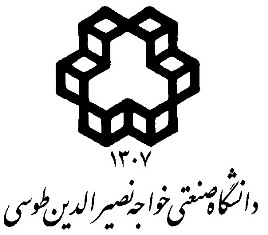 عنوان درس:  سیستم اطلاعات مکانی پیشرفته   تعداد واحد:   1.5 (نظری)  نام استاد:  محمد کریمی (مشترک با محمد طالعی)مطالبی که هر هفته در کلاس مورد بحث قرار خواهد گرفت (به همراه شماره صفحات مربوط از مرجع)فعالیت های عملیسال تحصیلی 98 - 1397، نیمسال  اولسال تحصیلی 98 - 1397، نیمسال  اولدانشکده مهندسی نقشه برداریپست الکترونیک: mkarimi@kntu.ac.irزمان تدریس: سه شنبه  ساعت 9:00 الی 10:30کارشناسان درس:            احید نعیمی پست الکترونیک:         ahid_naeimi@sina.kntu.ac.ir    تلفن:خلاصه درس و هدف آن:آشنایی دانشجو با مراحل طراحی و پیاده سازی سیستم های اطلاعات مکانی، پایگاه داده مکانی و توانایی اولیه در کار با سیستمهای پایگاه داده مکانیمرجع اصلی:Harmon, J.E., and S.J. Anderson (2003). The Design and Implementation of Geographic Information System. John Wiley. Fundamentals of Database systems, by: R.Elmasri and S.B. Navathe, Third Edition, Addison- Wesley, 2010Rigaux, P.,  Scholl, M.O., and A. Voisard(2002). Spatial databases with applications to GIS. Morgan Kaufmann.مراجع کمک درسی:طراحی پایگاه داده، عین الله جعفر نژاد قمیLongley P.A., Goodchild M.F.,  Maguire D.J. and D.W.  Rhind. (2005). Geographic Information Systems and Science. John Wiley (Second Edition).ارزشیابی:فعالیت عملی:   % 40               آزمون میان ترم: %                   آزمون نهایی: %   60             سایر: %  .هفتهعنوانشرحمنبع1مروری بر مدیریت و ارکان پروژهتعاریف مدیریت و ارکان پروژهمدیریت و ارکان پروژه GISطرح راهبردی سیستم اطلاعات مکانیFundamentals of Database systems, by: R.Elmasri and S.B. Navathe, Third Edition, Addison- Wesley, 20102مدلهای طراحی و ایجاد سیستممدلهای آبشاری، حلزونی، UMLو RUPFundamentals of Database systems, by: R.Elmasri and S.B. Navathe, Third Edition, Addison- Wesley, 20103مراحل طراحی و پیاده سازی سیستم های اطلاعات مکانینیازسنجی در پروژه های سیستم های سیستم اطلاعات مکانیتدوین استاندارد و دستورالعملهای اجراییطراحی و پیاده سازی پایگاه داده های مکانیجمع آوری، ویرایش و ورود داده های مکانی و توصیفیتوسعه نرم افزار (انتخاب محیط، طراحی معماری نرم افزار، ویژه سازی و تست)اطلاع رسانی، آموزش و فرهنگ سازیپشتیبانی و توسعه سیستمFundamentals of Database systems, by: R.Elmasri and S.B. Navathe, Third Edition, Addison- Wesley, 20104مروری بر پایگاه داده و سیستم مدیریت پایگاه داده مکانیپایگاه دادهسیستم مدیریت پایگاه داده مکانیFundamentals of Database systems, by: R.Elmasri and S.B. Navathe, Third Edition, Addison- Wesley, 2010طراحی پایگاه دادهمدل مفهومیمدل منطقیمدل فیزیکیFundamentals of Database systems, by: R.Elmasri and S.B. Navathe, Third Edition, Addison- Wesley, 20101زبان های پرسش و پاسخدسته بندی دستورات زبانهای پرسش و پاسخFundamentals of Database systems, by: R.Elmasri and S.B. Navathe, Third Edition, Addison- Wesley, 20102فهرست گذاری و ذخیره سازیتکنیکهای فهرست گذاریتکنیکهای ذخیره سازیFundamentals of Database systems, by: R.Elmasri and S.B. Navathe, Third Edition, Addison- Wesley, 20103نرمالسازی پایگاه دادهمراحل نرمالسازی پایگاه دادهFundamentals of Database systems, by: R.Elmasri and S.B. Navathe, Third Edition, Addison- Wesley, 20104پایگاه داده مکانینوع داده مکانیفهرست گذاری مکانیپرسش های مکانیمطالعه نمونه هایی از سیستم های مدیریت پایگاه داده مکانیFundamentals of Database systems, by: R.Elmasri and S.B. Navathe, Third Edition, Addison- Wesley, 2010آشنایی با نرم‌افزار مدیریت پایگاه داده MS Accessآشنایی با محیط نرم‌افزارایجاد یک پایگاه داده جدیدپیاده‌سازی یک مدل مفهومی در نرم‌افزارورود اطلاعاتجستجو و پرسش و پاسخFundamentals of Database systems, by: R.Elmasri and S.B. Navathe, Third Edition, Addison- Wesley, 2010آشنایی با مدیریت پایگاه داده ARCGISآشنایی با Geodatabaseایجاد و پیاده سازی یک پایگاه داده جدید جستجو و پرسش و پاسخ15آزمون نهاییمجموعه ای از سوالات و مسایل-تمرین انجام شش تمرین به صورت انفرادی که هر کدام حدوداً 2 ساعت زمان نیاز دارند. پروژهانجام پروژه به صورت انفرادی: ایجاد یک پایگاه داده مکانی و غیرمکانی نمونه که حدوداً 12 ساعت زمان نیاز دارد. سایربرگزاری دو امتحان (کویز)